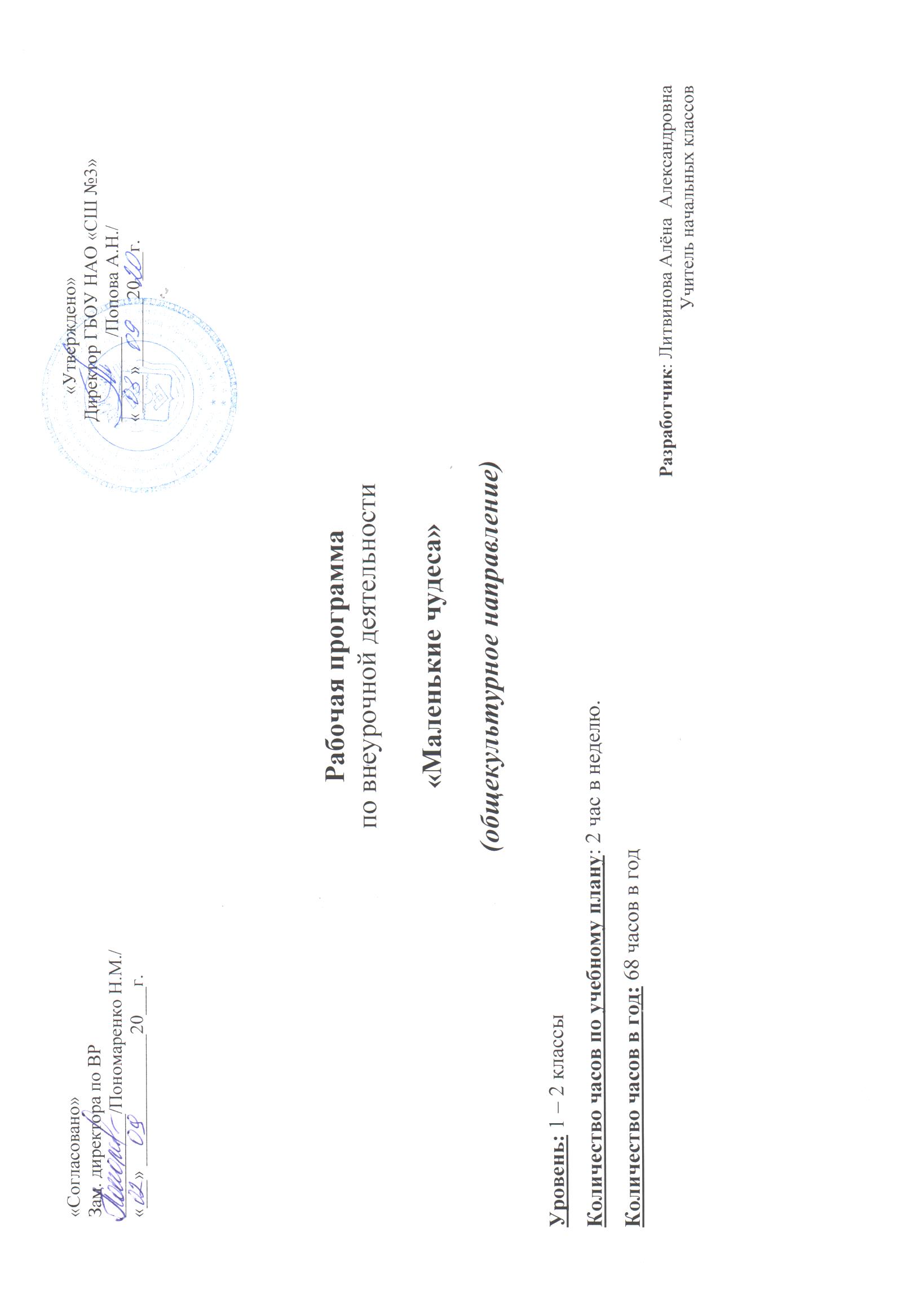 Рабочая программакурса внеурочной деятельностидля первоклассников «Маленькая страна»Программу составила:учитель начальных классов Т.А.Мустафаева2020 гПОЯСНИТЕЛЬНАЯ ЗАПИСКА.      Программа курса «Маленькая страна» составлена на основе Концепции духовно-нравственного воспитания российских школьников, с учетом «Требований к результатам освоения основной образовательной программы начального общего образования», установленных Стандартом второго поколения и основной образовательной программы образовательного учреждения. Программа является основой к программе духовно-нравственного развития и воспитания обучающихся на ступени начального общего образования с учетом воспитательной, учебной, внеучебной, социально значимой деятельности обучающихся, основанной на системе духовных идеалов, моральных приоритетов, реализуемого в совместной деятельности школы, семьи и других объектов общественной жизни. Программа направлена на системный подход к формированию гражданской позиции школьника, создание условий для его самопознания и самовоспитания. При этом важно использовать педагогический потенциал социального окружения, помочь учащимся освоить общественно-исторический опыт путём вхождения в социальную среду, выработать свой индивидуальный опыт жизнедеятельности. Данная программа представляет собой определенную систему содержания, форм, методов и приемов педагогических воздействий, опирается на принципы индивидуализации, взаимодействия личности и коллектива, развивающего воспитания и единства образовательной и воспитательной среды. Программа предполагает формирование патриотических чувств и сознание на основе исторических ценностей и роли России в судьбах мира, развитие чувства гордости за свою страну; воспитание личности гражданина – патриота России, способного встать на защиту интересов страны; формирование комплекса нормативного, правового и организационно-методического обеспечения функционирования системы патриотического воспитания. Любовь к Родине, патриотические чувства формируются у детей постепенно, в процессе накопления знаний и представлений об окружающем мире, об истории и традициях русского народа, о жизни страны, о труде людей и о родной природе. В программе раскрываются принципы организации самоуправления учащихся 1-4 классов для формирования у школьников нравственности, духовности, гражданской ответственности и правового самосознания, инициативности, самостоятельности, толерантности; воспитания высоконравственного, творческого, ответственного, инициативного гражданина России.Заложенная возможность использования различных социальных ролей (лидер, организатор, исполнитель, участник, наблюдатель) позволяет учащимся развивать способности, приспосабливаться к изменяющимся условиям жизни.Иными словами, создаются реальные условия для практического включения и адаптации детей в постоянно изменяющейся среде, т.е. для активной социальной личности.         В процессе реализации программы ребенок участвует в самых различных аспектах взаимоотношений с окружающим миром: эстетических, этических, патриотических, правовых и т.д.         Начальные классы – это такая возрастная ступень, в которой игровые модели самоуправления просто незаменимы. «Младшим ребятам не подходят серьезные формы – совещания, заседания и комитеты. Им нужна именно игра. Игра – это не простое развлечение. Игра выполняет в человеческой жизни огромную роль. Она может обучать, развивать и воспитывать. Не случайно игровые методики занимают в педагогике одно из самых достойных мест. А игра – совершенно наоборот: веселое, интересное занятие, от которого почти никогда не отказываются. Активность – это одно из главных правил любой игры. Игровая модель позволяет научить самоуправлению. Но получится это только в том случае, если организована такая игра грамотно. Нужно не только написать правила и распределить роли. Нужно грамотно руководить ходом игры: запустить игровые процессы на старте, затем поддерживать интерес к игре и, конечно же, вовремя и удачно её завершить. А главное – сделать так, чтобы ребята не только играли, но и анализировали то, что происходит в игре. Именно это поможет им заметить и оценить первые ростки самоуправления.                                                 ЦЕЛИ И ЗАДАЧИОрганизация любой деятельности должна решать определенные цели и задачи. Общая цель -  создание условий, обеспечивающих всестороннее развитие обучающихся в урочной и внеурочной деятельности, в совместной педагогической работе образовательного учреждения, семьи и других институтов общества. Цели: - создание условий для формирования личности гражданина и патриота России с присущими ему ценностями, взглядами, ориентациями, установками, мотивами деятельности и поведения; - самоопределение детей в окружающем мире; - воспитание высоконравственного, творческого, ответственного, инициативного гражданина России;- воспитание любви к Отечеству, духовности, нравственности на основе общечеловеческих ценностей; - повышение активности учащихся в делах класса и школы;  - реализация интересов каждого учащегося Для достижения указанной цели решаются следующие задачи:   -  содействовать развитию ребенка;   - формировать самостоятельность, активность, ответственность, инициативность, дисциплинированность;   - утверждать в сознании и чувствах воспитанников гражданских и патриотических ценностей, взглядов и убеждений;   - воспитывать уважительного отношения к героическому прошлому Родины, ее истории, традициям через поисково-краеведческую работу, совместную деятельность обучающихся с советами ветеранов войны и труда;      - развивать социально-ценные устремления детей.Методы реализации программы:анкетирование, диагностики;беседы, интервью;наблюдение;практические занятия, тренинги;коллективные творческие дела и акции;игры и игровые программы.                   Планируемые результаты внеурочной деятельностиСодержание программы внеурочной деятельностиМатериально-техническое обеспечение образовательного процесса1. Народы России: Государственные праздники России/ Справочник школьника. – СПб.:Издательский Дом «Литера»: ( Серия «Моя Родина – Россия»).2. Т.А. Круглов, Россия – Родина Моя/ Альбом для занятий с детьми 6-10 лет: Издательство ЮВЕНТА3.  Мартышин В.С. Твоя родословная.Учебное пособие по изучению истории семьи исоставлению родословной.- М: «Школьная пресса», 20135. Федосюк Ю. Русские фамилии. Популярный этимологический словарь.- М: Дет.лит, 2012.6. Куликова С.Ю. Детям о праздниках русского народа. – СПб: «Паритет», 20157. Гурьева Н.А. Моя Родина – Россия. - СПб: «Паритет», 2012 Интернет – ресурсы: Видеофрагменты и другие информационные объекты, отражающие темы курса. Презентации соответствующего содержания Слайды соответствующего содержанияТехнические средства обучения: Магнитная доска. Персональный компьютер Мультимедийный проектор. Цифровая фотокамера                    ЦЕННОСТНЫЕ ОРИЕНТИРЫ ПРОГРАММЫЦенностными ориентирами содержания данной программы являются:Принцип открытости – участником программы может стать любой желающий;Принцип развития - деятельность в рамках программы направлена на развитие личности;Принцип взаимодействия – обеспечение тесного взаимодействия между участниками и исполнителями программы;Принцип сотрудничества – обеспечение условий для сотрудничества со всеми участниками.Ожидаемые результаты:Формирование нравственных ценностных ориентаций и социального интереса участников программы; члены детского коллектива включаются в социально-значимую деятельность и общение и приобретают знания, умения и навыки самообразования и самовоспитания; воспитание высоконравственного, самостоятельного, творческого, ответственного, инициативного гражданина России, воспитание лидерских качеств, приобретение организаторских навыков у обучающихся.ЭТАПЫ  РЕАЛИЗАЦИИ  ПРОГРАММЫПрограмма «Маленькая страна» рассчитана на 4 года .Строится она в 4 этапа:1 класс 1 этап -  изучение интересов, потребностей, проектирование желаемого образа классов-экипажей. успешная адаптация к школьной жизни; создание предпосылок для формирования классного коллектива; активное участие родителей в жизни класса, школы. 2 класс 2 этап   - укрепление межличностных отношений, формирование чувства «мы». Призыв взрослого «Делай как я!» -  основной девиз жизнедеятельности коллектива.активное участие детей в жизни класса, школы; негативное отношение к вредным привычкам; создание органов классного самоуправления. 3 класс 3 этап - развитие самоуправленческих начал.  Девиз: «Делай, как лучшие из нас!» проявление интеллектуальных способностей; знание истории своей семьи, школы, достопримечательностей города; умение организовывать под руководством учителя внеклассные мероприятия; ощущение ответственности за совершаемые поступки. 4 класс 4 этап -  лучшее в жизни класса становится достоянием всего школьного коллектива. Поиск новых идей, форм, способов обновления жизнедеятельности коллектива.Девиз: «Сей добро, оделяй добром!»овладение методами самовоспитания, самоконтроля; проявление самостоятельной творческой активности; умение самостоятельно организовывать и проводить мероприятия; готовность к самоопределению в социуме.              Календарно-тематическое планирование внеурочной деятельностиНазвание разделаПредметные результатыМетапредметные результатыЛичностные результаты“Я и я”“Я и семья” “Я и культура” “Я и школа” “Я и мое Отечество” “Я и планета”Должны уметь: 1.Проводить самостоятельные наблюдения в природе. 2.Узнавать в окружающем мире изученные растения и животных. 3.Находить в учебнике и дополнительных источниках сведения по определенной теме, излагать их в виде сообщения, рассказа. 4.Составлять небольшие рассказы о семье, Родине ее культуре, истории, великих людях, достопримечательностях малой Родины. 5.Заботиться о своем здоровье, составить режим дня. 6.Соблюдать правила охраны природы. 7.Определять варианты личного участия в сохранении природного окружения.8. Оценивать свое и чужое поведение, осуждать проявление эгоизма, нечестности, жестокости. 9.Пытаться самостоятельно и справедливо разрешать конфликты со сверстниками.Должны знать и понимать: 1. Основной закон экологии: «Все связано со всем». 2. Неразрывность прошлого и настоящего в жизни человеческого общества. 3.Взаимосвязи растительного и животного мира в разных сообществах. 4.Зависимость здоровья человека от состояния окружающей среды. 5. Необходимость своего участия в общем деле охраны природы и памятников истории и культуры.Регулятивные: введение правил; разный вид деятельности; разучивание игр; ориентирование учащихся на правила поведения дома, в школе, на улице, в общественном транспорте (что такое хорошо, что такое плохо). Познавательные: формирование практических умений ориентироваться в окружающей среде; формирование знаний о современных профессиях; формирование знаний об истории России. Коммуникативные: формирование умения объяснять свой выбор, строить фразы, аргументировать; формирование умения слушать и вступать в диалог; умение задавать вопросы; умение строить устный рассказ; формирование умений работать в парах, малых группах.У обучающихся сформируются: интерес к предмету; действия нравственно-эстетического оценивания (что такое хорошо, что такое плохо); понятие о малой родине, воспитание любви к родному дому, семье, школе, городу, поселку; формирование личностного отношения к окружающему миру (когда ребенок задает вопросы); формирование уважительного отношения к своей семье, развитие интереса к истории жизни семьи. Обучающиеся научатся: быть любознательными, активно познающими мир; владеть основами умения учиться; любить родной край и свою страну; уважать и принимать ценности семьи и общества; быть готовыми самостоятельно действовать и отвечать за свои поступки перед семьей и школой; быть доброжелательными, умеющими слушать и слышать партнера, уметь высказать свое мнение; выполнять правила здорового и безопасного образа жизни для себя и окружающих.Название разделаКраткое содержание учебной темыКол - во часов“Я и я”“Я и я” – формирование гражданского отношения к себе. Задачи: -формировать правосознание и воспитывать гражданскую ответственность; - формировать сознательное отношение к своему здоровью и здоровому образу жизни; - воспитывать у детей понимание сущности сознательной дисциплины и культуры поведения, ответственности и исполнительности, точности при соблюдении правил поведения в школе, дома, в общественных местах; - формировать потребность к самообразованию, воспитанию своих морально-волевых качеств. Предполагаемый результат деятельности: высокий уровень самосознания, самодисциплины, понимание учащимися ценности человеческой жизни, здоровья, справедливости, бескорыстия, уважения человеческого достоинства, милосердия, доброжелательности, способности к сопереживанию. Мероприятия: игры на развитие произвольных процессов (внимания, памяти, воображения и т.д.), беседы «Кто я? Какой я?», «Моё хобби», «Что такое личность?», тест «Познай себя», психологический практикум «Правила счастливого человека», час откровенного разговора «Мой сосед по парте», беседы о вреде алкоголя, курения и наркомании, дни Здоровья, спортивные мероприятия, выпуск тематических газет, беседы по профориентации, акции милосердия. “Я и семья”“Я и семья” – формирование гражданского отношения к своей семье. Задачи: -формировать уважение к членам семьи; -воспитывать семьянина, любящего своих родителей; -формировать у детей понимание сущности основных социальных ролей: дочери, сына, мужа, жены. Предполагаемый результат деятельности: -сформировано представление о том, что настоящий мужчина обладает умом, решительностью, смелостью, благородством; - сформировано представление о том, что настоящая женщина отличается добротой, вниманием к людям, любовью к детям, умением прощать; -сформировано представление о том, что настоящий сын и дочь берегут покой членов семьи, готовы помочь старшим в работе по дому, не создают конфликтов, умеют держать данное слово, заботятся о своей семье. Мероприятия: беседы «Что значит быть хорошим сыном и хорошей дочерью», « Забота о родителях – дело совести каждого», конкурс рисунков и стихотворений «Я люблю свою маму», конкурсы сочинений «Я и мои родственники», «Об отце говорю с уважением», «Моя мама – самая лучшая», соревнование «Мама, папа, я – дружная семья», концерт для родителей «От всей души», праздники «Семейные традиции», «Только раз в году», фотовыставка «Я и моя семья», классные часы с привлечением родителей, совместные праздничные вечера, день открытых дверей «День школы», родительские собрания, педагогический лекторий для родителей.“Я и культура”“Я и культура” – формирование отношения к искусству. Задачи: -воспитывать у школьников чувство прекрасного, развивать их творческое мышление, художественные способности, формировать эстетические вкусы, идеалы; формировать понимание значимости искусства в жизни каждого гражданина Предполагаемый результат деятельности: умение видеть прекрасное в окружающей жизни, занятие детей одним из видов искусства в кружках художественного цикла, участие в художественной самодеятельности. Мероприятия: экскурсии в музеи, на художественные выставки и фотовыставки, посещение кинотеатров, беседы об искусстве, встречи с творческими людьми, организация выставок детского творчества и фотовыставок, конкурс художественной самодеятельности «Звёзды Надежды» (конкурсы мастеров художественного слова, вокалистов, хоровых коллективов, инструменталистов, театральных и танцевальных коллективов), выставки книг, книжкина неделя, КВН.“Я ишкола”“Я и школа” – формирование гражданского отношения к школе.Задачи: - формировать у детей осознание принадлежности кшкольному коллективу, стремление к сочетанию личных иобщественных интересов, к созданию атмосферы подлинноготоварищества и дружбы в коллективе;- воспитывать сознательное отношение к учебе, развиватьпознавательную активность, формировать готовностьшкольников к сознательному выбору профессии;- воспитывать сознательную дисциплину и культуру поведения;- вырабатывать потребность учащихся в постоянномпополнении своих знаний, в укреплении своего здоровья;- воспитывать сознательную готовность выполнять Устав школы.Предполагаемый результат деятельности: осознание учеником роли знаний в жизни человека, овладение этикой взаимоотношений «ученик – учитель», «ученик - ученик», выполнение распорядка работы школы и возложенных на учащегося обязанностей, умение пользоваться правами ученика, выполнение роли хозяина в школе, поддерживающего обстановку доброжелательности и радости общения, уважения друг к другу.Мероприятия: праздник первого звонка, экскурсия по школе«Мой школьный дом», беседы «Правила поведения в школе»,беседа о школьном уставе «Мои права и обязанности», конкурс сочинений и рисунков «Моя школа», «Моя учительница», организация дежурств, игры «Самое сильное звено», «Проще простого о вежливости», конкурс сочинений «Наша школа в будущем», конкурс поздравлений, выпуск плакатов ко Дню учителя, концерт для учителей, акция «Библиотеке - нашу помощь», конкурс классных комнат«Самый уютный класс», конкурс классных уголков, трудовой десант «Укрась территорию школы», акция «Неделя пятерок».“Я и моеОтечество”“Я и мое Отечество” – формирование гражданского отношения к Отечеству.Задачи: - развивать общественную активность обучающихся,воспитывать в них сознательное отношение к народному достоянию, верность к боевым и трудовым традициям старшего поколения, преданность к Отчизне, готовность к защите ее свободы и независимости;- воспитывать политическую культуру, чувство ответственности и гордости за свою страну.Предполагаемый результат деятельности: убежденность обучающихся в том, что настоящий гражданин любит и гордится своей Родиной, изучает ее историко-культурное, духовное наследие, верен своему гражданскому долгу и готов к защите Отечества.Мероприятия: беседы о государственной символике РФ и малой Родины, встреча с работниками прокуратуры «Об ответственности несовершеннолетних», лекция «Права и обязанности ребенка», экскурсии в краеведческие и школьные музеи, конкурс рисунков и сочинений «Моя малая Родина», встречи с ветеранами ВОВ, участниками локальных войн.“Я ипланета”“Я и планета” – формирование гражданского отношения к планете Земля.Задачи: - воспитывать понимание взаимосвязей между человеком,обществом, и природой;- формировать эстетическое отношение детей к окружающейсреде и труду как источнику радости и творчества людей.Предполагаемый результат деятельности: обучающиеся должны серьезно задуматься над своим существованием на планете Земля и над тем, как ее сохранить. Настоящий гражданин любит и бережет природу, занимает активную позицию в борьбе за сохранение мира на Земле.Мероприятия: круглый стол «Я - житель планеты Земля»,конкурс рисунков «Береги природу - наш дом», уборкатерритории вокруг школы «Укрась кусочек планеты»,«Цветник у школы», конкурс стихотворений «Природа впоэзии», беседы «Мы в ответе за тех, кого приручили», экскурсии в природу «Вот и осень к нам пришла», «Зимушка-зима», «В гости к зеленой аптеке», мастерская кормушек, акция «Покормите птиц зимой».№Тема занятийКол-во часовДата 1.Беседы «Кто я? Какой я?», «Моё хобби» - день знакомства.    113.112.КТД  « Забота о родителях – дело совести каждого» (конкурс рисунков и стихотворений «Я люблю свою маму»)   220.1127.113.Беседа о школьном уставе «Мои права и обязанности»104.124.Беседы о государственной символике РФ и малой Родины,111.125.КТД «Новогодний серпантин» Выпуск новогодней газеты118.126.Экскурсия в природу «Зимушка-зима» Операция «Кормушка» 125.127.Час откровенного разговора «Мой сосед по парте»101.8.Комплексное занятие «Доброта в стихах и сказках» - инсценировка отрывков из стихотворений и сказок.2019.Конкурс рисунков «Моя школа»10210.Тест «Познай себя10211.Час общения «Об отце говорю с уважением!»10212.Соревнование «Мама, папа, я – дружная семья»10313.Час откровенного разговора «Моя мама самая лучшая!»10314.КТД  «Моя малая Родина»20315.Спортивное мероприятие10416.Операция «Книжкина больничка»10417.КТД «Экологической тропой» - круглый стол «Я - житель планеты Земля», конкурс рисунков «Береги природу - наш дом»20418.Акция «Милосердие» - изготовление открыток участникам ВОВ, локальных войн20519.Встречи с участниками ВОВ, локальных войн, 10520.Игровая программа «Честь имею»105